Table S1. Characteristics of the health controls.Abbreviations: HC: health controls; ChiSq: Chi-square; M: male; F: female.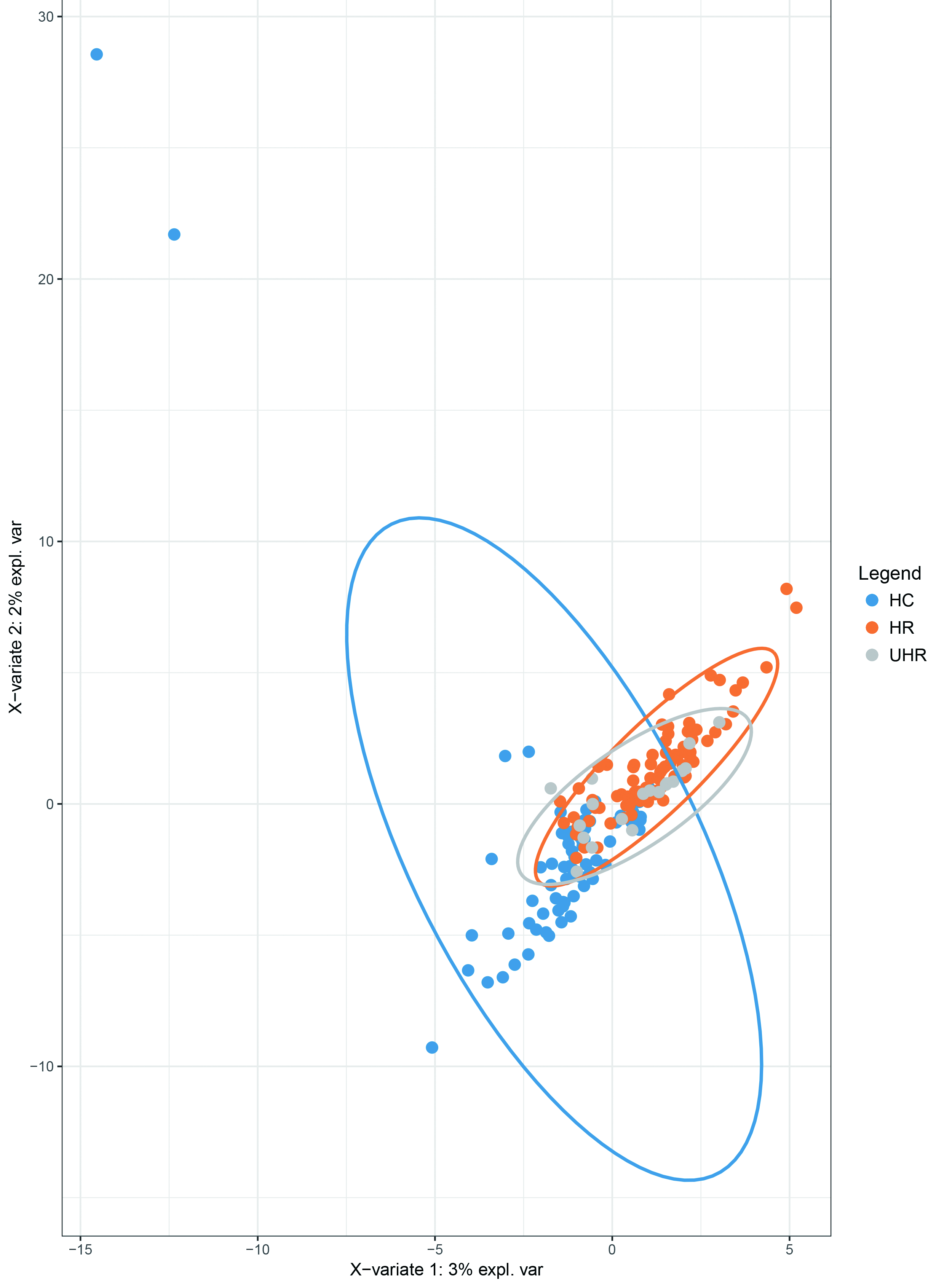 Figure S1. Clustered plot of UHR, HR and HC groups with PLS-DA.The OTUs selected on 1st and 2nd components are presented.Abbreviations: HR: high-risk subjects; UHR: ultra-high risk subjects; HC: health controls; PLS-DA: partial least squares discriminant analysis; OTU: operational taxonomic unit.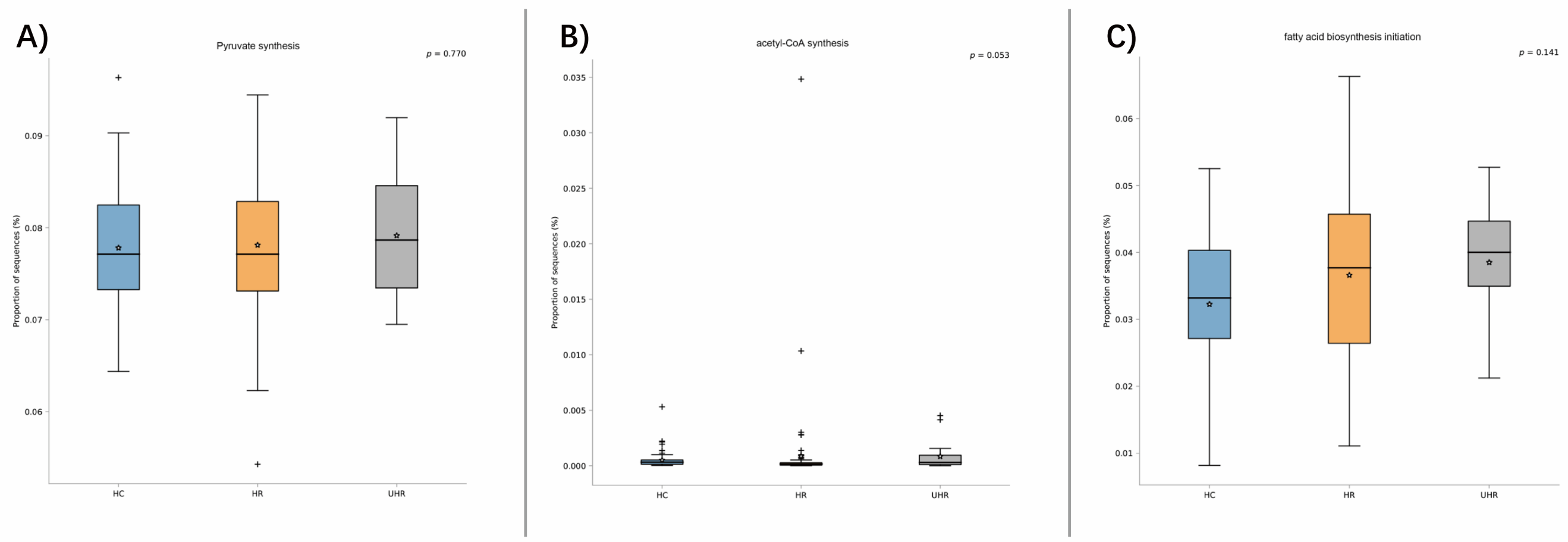 Figure S2. The differences of predicted functional pathways between groups.There are significant activation of the acetyl-CoA synthesis pathway (B) and non-significant activation of the pyruvate synthesis (A) and fatty acid biosynthesis initiation (C) pathways in UHR group. All three pathways are basic steps of synthesis of SCFAs.Abbreviations: HR: high-risk subjects; UHR: ultra-high risk subjects; HC: health controls; SCFAs: Short Chain Fatty Acids.VariableHCs agreed with brain scan (n = 32)HCs did not agree with brain scan (n = 37)Statistic value (t or ChiSq)p-value Age, years (mean ± S.D.)22.19 ± 3.1423.95 ± 4.31-1.9540.055Gender (male, female)17M, 15F20M, 17F5.2682e-311.000